Gegevens van de verantwoordelijke persoon (ondertekenaar van de overeenkomst):Identificatie van de projecthouder: Projectpartners:CONCEPT VAN HET PROJECTBeschrijving van het project (Bondig)  Wat is de oorsprong van het project? Verklaar het uitgangspunt, het ondervonden probleem Is het project bedoeld ter versterking van een project dat u reeds uitvoert: Ja/NeeZo ja, kunt u het project omschrijven? Zijn er documenten die betrekking hebben op dit project en kunt u die bijvoegen?Bestaat er reeds een soortgelijk project in de buurt of elders: Ja/NeeZo ja, kunt u het project omschrijven? (waar en wanneer?)Zijn er documenten die betrekking hebben op dit project en kunt u die bijvoegen?Hoe is uw project anders? Wat voegt uw project toe?Wat zijn de doelstellingen van het project?Op welke van de prioritaire thema's van het DWC Versailles heeft het project betrekking? Kruis het (de) thema('s) aan die overeenstemmen met het projectProjecten die in het kader van deze projectoproep worden ingediend, moeten inspelen op een of meer van de volgende 9 thema's:Doelgroep(en)Specificeer het type publiek waarop u zich richt (leeftijd, gender, kwalificatieniveau, sociale situatie, enz.) en het verwachte aantal deelnemers.  Wat gaat u doen om het doelpubliek te bereiken? (Bv. als uw project zich richt op ouderen/jongeren/kinderen, hoe bent u dan van plan dit publiek te bereiken?)Als u wilt dat uw project inclusief is (gender, handicap, etnische en culturele afkomst, enz.), wat gaat u dan doen om dit te bereiken? (Bv. of uw project een genderdoelstelling heeft, hoe u van plan bent het vrouwelijke publiek te bereiken, ...)  Als u de sociale mix wilt versterken, welke acties bent u dan van plan te ondernemen? Hoe gaat u communiceren over het project?RESULTATEN EN EVALUATIEIndicatoren Identificeer de indicatoren waarmee u uw project zult kunnen evalueren. De hier gespecificeerde indicatoren moeten worden opgenomen in de verschillende opvolgingsverslagen over het project.Methodologie Hoe gaat u uw project evalueren? (Bv. tevredenheidsenquêtes die de deelnemers moeten invullen, enz.)Verwachte effectenWelke veranderingen verwacht u op lange termijn in de DWC-perimeter als gevolg van de uitvoering van uw project?UITVOERING VAN HET PROJECTVoorbereidende fase Is een voorbereidende fase noodzakelijk? Zo ja, licht toe en geef de verwachte tijdsplanning. Planning Vermeld de begindatum, de einddatum en de totale duur van het project.Locatie Geef de plaats van de activiteit aan en de actieradius ervan.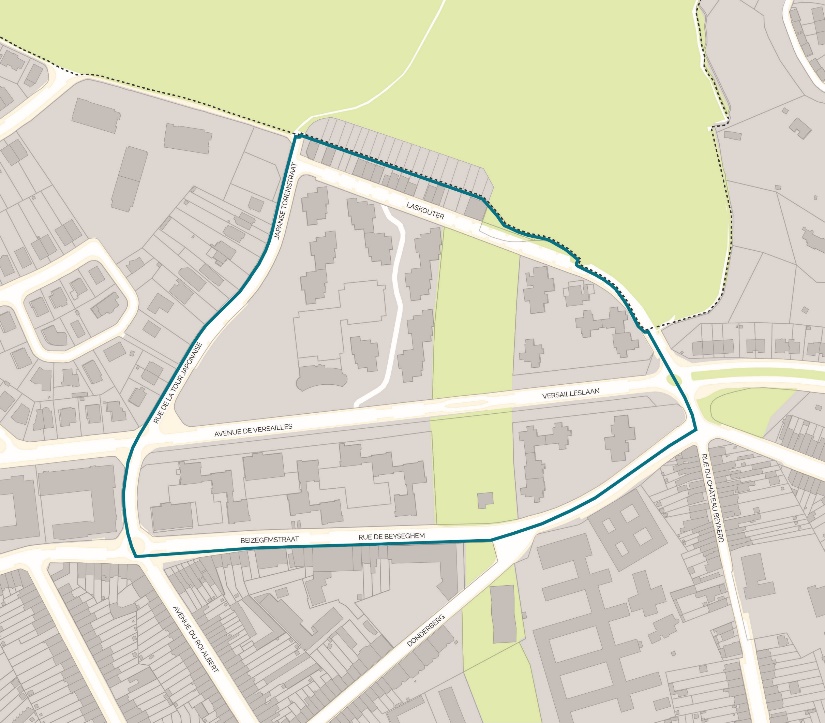 Betrokkenheid van het personeel Kopieer de tabel en vermeld ze verschillende keren indien nodigKalender van actiesMIDDELEN Huidige middelen voor het projectVermeld, indien van toepassing, uw andere financieringsbronnen.17.	Bijkomende behoeftenWelke extra behoeften, per jaar, worden door het Duurzame Wijkcontract op zich genomen?* Voor investeringsuitgaven van meer dan 1.000 euro is de voorafgaande schriftelijke toestemming van het Brusselse Gewest vereist.VOORTZETTING VAN HET PROJECTWat ziet u als het eindresultaat van het project na vier jaar? Welke stappen gaat u nemen om het project toekomstbestendig te maken?Bent u van plan uw project na het vierjarenplan van het Duurzame Wijkcontract voort te zetten?BIJLAGENVoeg alle nuttige documenten bij dit formulier om het project en de grondige uitvoering ervan toe te lichten.DUURZAAM WIJKCONTRACT VERSAILLES  SOCIOECONOMISCHE ACTIES (2023-2027) – PROJECTFORMULIERDatum van indiening van het projectformulier voor 28 OKTOBER 2022 om 12.00 uur PROJECTNAAM:…………………………………………………………………………………….PROJECTVERANTWOORDELIJKENaamFunctieAdresTel.E-mail NaamBedrijfsnummer Juridische vormDatum van oprichting Maatschappelijke zetelMaatschappelijk doel ContactpersoonWebsite Bankrekeningnummer Goedkeuringen door een overheidsinstellingTypeNaamRolTerbeschikking-stelling van personeel
(in VTE)Financiële tussenkomst
(in €)Financieel of operationeelBv. Réseau HabitatInbreng van adviseurs20Prioritaire thema'sJANEEDe socioprofessionele inschakeling verder ontwikkelen met bijzondere aandacht voor bepaalde doelgroepenDe begeleiding van jongeren versterkenDe openbare ruimtes in Versailles animeren en activerenInitiatieven door en voor vrouwen ondersteunen Senioren ondersteunen en isolement tegengaan Sport en welzijn ondersteunenDe culturele activiteiten in de wijk versterkenActiviteiten aanmoedigen die gelinkt zijn aan stadslandbouw en duurzame voedingCirculair VersaillesIndicatorDoelstellingbv. Aantal workshops5 workshops per jaarbv. Percentage inschrijvingen bij de workshops100%bv. Aantal mensen dat aan een job is geholpen 10bv. Tevredenheidspercentage van de deelnemers90%BeginEindeDuurDatum invoegenDatum invoegen VTE:  % gesubsidieerd salaris: Periode:  Periode:  Profiel (niveau en/of kwalificatie): Profiel (niveau en/of kwalificatie): Soort activiteit: Soort activiteit:JaarBeschrijvingDoelstellingFrequentieBv. Jaar 1
Jan.-Feb.Contact opnemen met het doelpubliekDe groep deelnemers voor mijn project samenstellen	Indien van toepassingFinancieelPersoneel (in VTE)Gebouwen/materiaalBegrotingspost2023/20242024/20252025/20262026/2027TotaalUitrusting & Investeringen  *€€€€€Vermeld investeringen en aankopen van materiaal en de kosten daarvanPersoneel € €€€€Aantal VTE's, kwalificatie (niveau)Operationele kosten €€€€€Lijst van de belangrijkste werkingskostenTOTAAL€€€€€